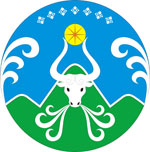 ул. Коммунистическая 15, пос. Усть-Нера, Оймяконский район, Республика Саха (Якутия), 678730;телефон: 8(41154)  2-24-39, 2-15-89 факс: 8(41154) 2-01-62; e-mail:nera.uo@gmail.com, http://oymuo.moy.su//ОКПО 02123959, ОГРН 1021400791554, ИНН/ БИК  1420001778/049805001ПРИКАЗ  № 120  о/дот   «31» марта 2017г.                                                                                                       п. Усть-НераО проведении месячника охраны труда в образовательных учреждениях Оймяконского района в 2017 года       Во исполнение приказа Министерства образования и науки Республики Саха (Якутия) от 28 марта 2017 года № 01-09/427 «О проведении месячника охраны труда в системе образования Республики Саха (Якутия)»,ПРИКАЗЫВАЮ:  Руководителям образовательных учреждений:Провести с 01 апреля по 30 апреля 2017 года месячник охраны труда в соответствии с Положением о проведении месячника охраны труда в Республике Саха (Якутия), утвержденным распоряжением Правительства Республики Саха (Якутия) № 324-р от 10 апреля 2012 года.По итогам проведения месячника предоставить аналитическую информацию в установленной форме согласно приложению № 1 и № 2 распоряжения Правительства PC (Я) № 324 от 10.04.2012 года в Отдел обеспечения общего и дошкольного образования МКУ «Управление Образования МО «Оймяконский улус (район)» (Олейник С.И.). Срок до 01.05.2017 года.   Контроль исполнения данного приказа возложить на заместителя начальника Николаеву Т.И.   Начальник                                                               п/п                                                   Н.А.Шилова